Publicado en Cartagena (Murcia) el 24/01/2022 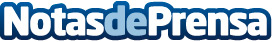 Repara tu Deuda Abogados cancela 23.800€ en Cartagena (Murcia) con la Ley de Segunda OportunidadEl despacho de abogados referente en la Ley de Segunda Oportunidad es líder en el mercado de cancelación de deudas de particulares y autónomos al lograr los 70 millones exoneradosDatos de contacto:David Guerrero655 95 67 35Nota de prensa publicada en: https://www.notasdeprensa.es/repara-tu-deuda-abogados-cancela-23-800-en_1 Categorias: Nacional Derecho Finanzas Murcia http://www.notasdeprensa.es